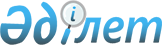 О внесении изменений и дополнений в приказ Министра юстиции Республики Казахстан от 24 февраля 2012 года № 88 "Об утверждении Правил по продлению срока действия инновационного патента и патента на изобретение, патента на полезную модель и промышленный образец"
					
			Утративший силу
			
			
		
					Приказ Министра юстиции Республики Казахстан от 30 июня 2015 года № 361. Зарегистрирован в Министерстве юстиции Республики Казахстан 13 августа 2015 года № 11884. Утратил силу приказом и.о. Министра юстиции Республики Казахстан от 25 августа 2018 года № 1302.
      Сноска. Утратил силу приказом и.о. Министра юстиции РК от 25.08.2018 № 1302 (вводится в действие по истечении десяти календарных дней после дня его первого официального опубликования).
      В целях приведения в соответствие с Законом Республики Казахстан от 7 апреля 2015 года "О внесении изменений и дополнений в некоторые законодательные акты Республики Казахстан по вопросам правового регулирования сферы интеллектуальной собственности", ПРИКАЗЫВАЮ:
      1. Внести в приказ Министра юстиции Республики Казахстан от 24 февраля 2012 года № 88 "Об утверждении Правил по продлению срока действия инновационного патента и патента на изобретение, патента на полезную модель и промышленный образец" (зарегистрирован в Реестре государственной регистраци№ 1302и нормативных правовых актов № 7516, опубликованный в Собрании актов центральных исполнительных и иных центральных государственных органов Республики Казахстан № 8, 2012 года (дата выхода тиража 24.07.2012); "Казахстанская правда" от 25.07.12 г. № 237-238 (27056-27057)) следующее:
      подпункт 1) пункта 1 Приказа изложить в следующей редакции:
      "1) Правила по продлению срока действия патента на изобретение согласно приложению 1 к настоящему приказу;";
      Правила по продлению срока действия патента на изобретение изложить согласно приложению 1 к настоящему приказу в новой редакции;
      Правила по продлению срока действия патента на полезную модель изложить согласно приложению 2 к настоящему приказу в новой редакции;
      Правила по продлению срока действия патента на промышленный образец изложить согласно приложению 3 к настоящему приказу в новой редакции;
      в пункт 3 Приказа внести следующее изменение и дополнение: 
      "3. Департаменту по правам интеллектуальной собственности Министерства юстиции Республики Казахстан обеспечить:
      1) государственную регистрацию настоящего приказа;
      2) официальное опубликование в периодических печатных изданиях и в информационно-правовой системе "Әділет".".
      2. Контроль за исполнением настоящего приказа возложить на курирующего заместителя Министра юстиции Республики Казахстан.
      3. Настоящий приказ вводится в действие по истечении десяти календарных дней после дня его первого официального опубликования. Правила продления срока действия патента на изобретение
      1. Настоящие Правила продления срока действия патента на изобретение (далее - Правила) разработаны в соответствии с пунктом 3 статьи 5 Закона Республики Казахстан "Патентный Закон Республики Казахстан" (далее - Патентный закон) и определяют порядок взаимодействия между патентообладателем и экспертной организацией по вопросам, связанным с продлением срока действия патента на изобретения (далее - ходатайство), рассмотрения ходатайства о продлении срока действия патента, проведения сопоставительного анализа изобретения, в отношении которого испрашивается продление, и удостоверяющего право патента, подготовки приложения к патенту по продлению срока действия патента на изобретение. 
      2. В Правилах используются следующие понятия: 
      1) бюллетень - официальное периодическое издание по вопросам охраны объектов промышленной собственности;
      2) лекарственные средства - средства, представляющие собой или содержащие фармакологически активные вещества, вступающие в контакт с организмом человека или проникающие в его органы и ткани, предназначенные для профилактики, диагностики и лечения заболеваний, а также изменения состояния и функций организма. К лекарственным средствам относятся фармацевтические (активные) субстанции и лекарственные препараты; 
      3) компетентный орган (далее – компетентный орган):
      в отношении лекарственного средства - государственный орган, осуществляющий руководство в области охраны здоровья граждан, медицинской и фармацевтической науки, медицинского и фармацевтического образования, обращения лекарственных средств, изделий медицинского назначения и медицинской техники, контроля за качеством медицинских услуг;
      в отношении пестицида (ядохимиката) - центральный исполнительный орган, осуществляющий руководство в области защиты растений, а также в пределах своих полномочий межотраслевую координацию;
      4) пестициды (ядохимикаты) - химические, биологические и другие вещества, используемые против вредных и особо опасных вредных организмов, а также для предуборочного просушивания, удаления листьев и регулирования роста растений;
      5) разрешение - удостоверение о государственной регистрации лекарственного средства, пестицида (ядохимиката), выданное компетентным органом;
      6) экспертная организация - организация, подведомственная уполномоченному органу, осуществляющая деятельность в сферах, отнесенных к государственной монополии (оказание услуг в области охраны изобретений, полезных моделей, промышленных образцов);
      7) уполномоченный орган - Министерство юстиции Республики Казахстан.
      3. Патент на изобретение действует в течение двадцати лет с даты подачи заявки на изобретение (далее - заявка) в экспертную организацию.
      4. В отношении изобретения, относящегося к лекарственному средству, пестициду (ядохимикату), для применения которых необходимо получение разрешения на его применение, срок действия патента продлевается по ходатайству патентообладателя, но не более чем на пять лет.
      Срок продлевается на время, прошедшее с даты подачи заявки на изобретение до даты получения первого разрешения на применение изобретения за вычетом пяти лет.
      Изобретение относится к лекарственному средству, пестициду (ядохимикату), если в формуле изобретения оно охарактеризовано в виде композиции, соединения или группы соединений, описываемых общей структурной формулой, и из описания изобретения следует его использование в качестве активного ингредиента лекарственного средства, пестицида.
      5. Ходатайство подается в период действия патента до истечения шести месяцев со дня получения первого разрешения на применение изобретения или даты выдачи патента в зависимости от того, какой из этих сроков истекает позднее. 
      В случае, если первое разрешение выдано до вступления в силу Закона Республики Казахстан от 7 апреля 2015 года "О внесении изменений и дополнений в некоторые законодательные акты Республики Казахстан по вопросам правового регулирования сферы интеллектуальной собственности", то ходатайство подается в течение срока действия патента, но не позднее двух месяцев до истечения срока его действия.
      6. Подача ходатайства и ведения делопроизводства по продлению срока действия патента на изобретение через патентного поверенного Республики Казахстан (далее - патентный поверенный) или иного представителя, осуществляется с выдачей ему доверенности. 
      7. Ходатайство представляется на казахском и/или русском языках. К ходатайству, представленному на иностранном языке, прилагается его перевод на казахском и русском языках в течение одного месяца с момента подачи ходатайства. В случае непредставления перевода в срок ходатайство признается неподанным.
      8. Ходатайство подписывается патентообладателем (если патентообладателем является группа лиц, ходатайство подписывается всеми лицами) или патентным поверенным, или иным представителем, действующим на основании доверенности.
      9. К ходатайству прилагаются:
      1) копии официальных документов, содержащих сведения о лекарственном средстве, пестициде (ядохимикате), на применение которых получено первое разрешение компетентного органа, позволяющие отнести изобретение, охарактеризованное в независимом пункте формулы изобретения, к указанному лекарственному средству, пестициду (ядохимикату);
      2) указание изобретения (соответствующего независимого пункта формулы изобретения), в отношение которого испрашивается продление срока действия исключительного права и удостоверяющего право патента, утверждение о том, что указанное разрешение является первым в отношении изобретения и пояснения, из которых следует, что указанное лекарственное средство, пестицид (ядохимикат) охарактеризован в соответствующем независимом пункте формулы изобретения;
      3) документ, подтверждающий оплату за продление срока действия патента на изобретение и публикацию сведений о продлении в бюллетне;
      4) доверенность (если ходатайство подается представителем) или копия доверенности (если ходатайство подается патентным поверенным).
      10. Ходатайство и прилагаемые к нему документы представляются в экспертную организацию непосредственно или направляются по почте. 
      В случае передачи копии документов по факсу оригиналы документов представляются в экспертную организацию в течение одного месяца.
      11. Ходатайство и прилагаемые документы к нему документы рассматриваются в месячный срок с даты их поступления экспертную организацию.
      Срок рассмотрения ходатайства и прилагаемых к нему документов, переданных по факсу, исчисляется с даты поступления их оригиналов.
      Срок рассмотрения ходатайства предоставленного на иностранном языке, исчисляется с даты поступления перевода на казахский и/или русский языки.
      12. Рассмотрение ходатайства включает проверку возможности отнесения изобретения, охарактеризованного в независимом пункте формулы изобретения рассматриваемого патента, к лекарственному средству, пестициду (ядохимикату), на применение которого получено разрешение. 
      13. Проверка возможности отнесения изобретения, охарактеризованного в виде соединения (группы соединений, описываемых общей структурной формулой), к лекарственному средству, пестициду (ядохимикату), на применение которого получено разрешение, заключается в сравнении соединения, охарактеризованного в независимом пункте формулы изобретения, с активным ингредиентом лекарственного средства, пестицида (ядохимиката), указанного в разрешении. При этом проверяется, содержит ли описание изобретения информацию о том, что соединение обладает такой активностью, которая позволяет его использовать в указанном лекарственном средстве, пестициде (ядохимикате). Рассматриваемое изобретение относится к лекарственному средству, пестициду (ядохимикату), указанному в разрешении, если соединение является активным ингредиентом такого лекарственного средства, пестицида (ядохимиката) и описание изобретения содержит соответствующую информацию.
      14. Проверка возможности отнесения изобретения, охарактеризованного в виде композиции, к лекарственному средству, пестициду (ядохимикату), на применение которого получено разрешение, заключается в сравнении характеристики запатентованной композиции и характеристики композиции лекарственного средства, пестицида (ядохимиката), указанного в разрешении (назначение, состав, форма приведенная в формуле изобретения или следует из состава композиции).
      Рассматриваемое изобретение относится к лекарственному средству, пестициду (ядохимикату), если независимый пункт формулы изобретения включает характеристику указанного в разрешении лекарственного средства, пестицида (ядохимиката).
      15. Продление срока действия патента на изобретение, выданного на группу изобретений, включающую как соединение, так и композицию лекарственного средства, пестицида, содержащую соединение, осуществляется в соответствии с пунктом 12 настоящих Правил и проводится в отношении каждого изобретения группы в соответствии с пунктами 13 и 14 настоящих Правил.
      16. При соблюдении условий подачи ходатайства, указанных в пунктах 7–9 настоящих Правил, действие патента продлевается на срок, исчисляемый в соответствии с пунктом 4 настоящих Правил.
      Одновременно с официальной публикацией о продлении срока действия патента на изобретение патентообладателю направляется приложение к патенту.
      Сведения о продлении срока действия патента на изобретение вносятся в Государственный реестр изобретений Республики Казахстан и публикуются в бюллетене.
      17. При отсутствии или неправильном оформлении документов, указанных в пункте 9 настоящих Правил, а также при возникновении необходимости получения дополнительных документов и разъяснений от патентообладателя по результатам проверки, проведенной в соответствии с пунктами 12 – 15 настоящих Правил, лицу, подавшему ходатайство, направляется в месячный срок запрос с предложением в трехмесячный срок с даты направления запроса представить отсутствующие и/или исправленные документы.
      Срок рассмотрения ходатайства, установленный в пункте 10 настоящих Правил, исчисляется с даты поступления последнего из недостающих и/или исправленных документов.
      18. В случае не предоставления документов в сроки, указанные в пунктах 7, 10, 17 настоящих Правил, срок действия патента на изобретение не продлевается, о чем в месячный срок уведомляется лицо, подавшее ходатайство. 
      19. При неуплате ежегодной пошлины за поддержание в силе патента на изобретение в соответствии с пунктом 15 статьи 11 Патентного закона продление срока действия патента утрачивает силу, и действие Приложения к патенту прекращается. Правила по продлению срока действия патента на полезную модель
      1. Настоящие Правила продления срока действия патента на полезную модель (далее - Правила) разработаны в соответствии с пунктом 3 статьи 5 Закона Республики Казахстан "Патентный Закон Республики Казахстан" (далее - Патентный закон).
      2. В Правилах используются следующие понятия:
      1) бюллетень - официальное периодическое издание по вопросам охраны объектов промышленной собственности;
      2) экспертная организация - организация, подведомственная уполномоченному органу, осуществляющая деятельность в сферах, отнесенных государственной монополии (оказание услуг в области охраны изобретений, полезных моделей, промышленных образцов);
      3) уполномоченный орган – Министерство юстиции Республики Казахстан.
      3. Патент на полезную модель (далее – патент) действует в течение пяти лет с даты подачи заявки в экспертную организацию в соответствии c пунктом 3 статьи 5 Патентного закона.
      4. Срок действия патента на полезную модель продлевается по ходатайству патентообладателя о продлении срока действия патента на полезную модель (далее - ходатайство) на срок не более трех лет.
      5. Ходатайство подается в экспертную организацию в течение пятого года действия патента при условии поддержания в силе. 
      6. Для подачи ходатайства и ведения делопроизводства по продлению срока действия патента на полезную модель патентообладатель может уполномочить патентного поверенного Республики Казахстан (далее - патентный поверенный) или иного представителя, с выдачей ему доверенности.
      7. Ходатайство представляется на казахском и русском языках. К ходатайству, представленному на иностранном языке, прилагается его перевод на казахский и русский языки в течение одного месяца с момента подачи ходатайства. В случае непредставления перевода ходатайство признается неподанным.
      8. Ходатайство подписывается патентообладателем (если патентообладателем является группа лиц, ходатайство подписывается всеми лицами) или патентным поверенным, или иным представителем, действующим на основании доверенности.
      9. К ходатайству прилагаются:
      1) документ, подтверждающий оплату за продление срока действия патента на полезную модель и публикацию сведений о продлении в бюллетне;
      2) доверенность (если ходатайство подается представителем) или копия доверенности (если ходатайство подается патентным поверенным).
      10. Ходатайство и прилагаемые к нему документы представляются в экспертную организацию непосредственно или направляются по почте.
      В случае передачи копии документов по факсу оригиналы документов представляются в экспертную организацию в течение одного месяца.
      11. Ходатайство и прилагаемые документы рассматриваются в месячный срок с даты их поступления экспертную организацию.
      Срок рассмотрения ходатайства и прилагаемых к нему документов, переданных по факсу, исчисляется с даты поступления их оригиналов.
      Срок рассмотрения ходатайства предоставленного на иностранном языке, исчисляется с даты поступления перевода на казахский и/или русский языки.
      12. При соблюдении условий подачи ходатайства, указанных в пунктах 7–9 настоящих Правил, действие патента на полезную модель продлевается на срок в соответствии с пунктом 4 настоящих Правил.
      Одновременно с официальной публикацией о продлении срока действия патента на полезную модель патентообладателю направляется приложение к патенту.
      Сведения о продлении срока действия патента вносятся в Государственный реестр полезных моделей Республики Казахстан (далее – Государственный реестр) и публикуются в бюллетене.
      13. При отсутствии или неправильном оформлении какого-либо из документов, предусмотренных пунктами 7 - 9 настоящих Правил либо несоответствия библиографических данных, указанных в заявлении с данными Государственного реестра, патентообладателю направляется уведомление о представлении в экспертную организацию недостающих и/или исправленных документов, либо внесении соответствующих изменений в течение трех месяцев с даты отправления уведомления.
      Срок рассмотрения ходатайства, указанный в пункте 11 настоящих Правил, исчисляется с даты поступления недостающих и/или исправленных документов.
      14. В случае не предоставления документов в сроки, указанные в пунктах 7-9 настоящих Правил, срок действия патента на полезную модель не продлевается, о чем в месячный срок уведомляется лицо, подавшее ходатайство. 
      15. Если патентообладатель, подавший ходатайство о продлении патента на полезную модель, изменил фамилию, имя, отчество (при его наличии) либо библиографические данные, то в течение трех месяцев с даты отправления уведомления патентнообладатель подает ходатайство о внесении изменений и дополнений в экспертную организацию. При этом срок рассмотрения ходатайства приостанавливается до внесения соответствующих изменений.
      16. При неуплате ежегодной пошлины за поддержание в силе патента на полезную модель в соответствии с пунктом 15 статьи 11 Патентного закона продление срока действия патента утрачивает силу, и действие Приложения к патенту прекращается. Правила
по продлению срока действия на промышленный образец
      1. Настоящие Правила продления срока действия патента на промышленный образец (далее - Правила) разработаны в соответствии с пунктом 3 статьи 5 Закона Республики Казахстан "Патентный Закон Республики Казахстан" (далее - Патентный закон).
      2. В Правилах используются следующие понятия:
      1) бюллетень - официальное периодическое издание по вопросам охраны объектов промышленной собственности;
      2) экспертная организация - организация, подведомственная уполномоченному органу, осуществляющая деятельность в сферах, отнесенных государственной монополии (оказание услуг в области охраны изобретений, полезных моделей, промышленных образцов);
      3) уполномоченный орган – Министерство юстиции Республики Казахстан.  
      3. Патент на промышленный образец действует в течение пятнадцати лет с даты подачи заявки в экспертную организацию в соответствии c пунктом 3 статьи 5 Патентного закона.
      4. Срок действия патента на промышленный образец продлевается по ходатайству патентообладателя о продлении срока действия патента на промышленный образец (далее - ходатайство) на срок не более пяти лет.
      5. Ходатайство подается в экспертную организацию в течение пятнадцатого года действия патента при условии поддержания его в силе. 
      6. Для подачи ходатайства и ведения делопроизводства по продлению срока действия патента на промышленный образец патентообладатель может уполномочить патентного поверенного Республики Казахстан (далее - патентный поверенный) или иного представителя, с выдачей ему доверенности.
      7. Ходатайство представляется на казахском и русском языках. К ходатайству, представленному на иностранном языке, прилагается его перевод на казахский и русский языки в течение одного месяца с момента подачи ходатайства. В случае непредставления перевода ходатайство признается неподанным.
      8. Ходатайство подписывается патентообладателем (если патентообладателем является группа лиц, ходатайство подписывается всеми лицами, входящими в указанную группу) или патентным поверенным, или иным представителем, действующим на основании доверенности.
      9. К ходатайству прилагаются:
      1) документ, подтверждающий оплату за продление срока действия патента на промышленный образец и публикацию сведений о продлении в бюллетне;
      2) доверенность (если ходатайство подается представителем) или копия доверенности (если ходатайство подается патентным поверенным).
      10. Ходатайство и прилагаемые к нему документы представляются в экспертную организацию непосредственно или направляются по почте.
      В случае передачи копии документов по факсу оригиналы документов представляются в экспертную организацию в течение одного месяца.
      11. Ходатайство и прилагаемые документы рассматриваются в месячный срок с даты их поступления экспертную организацию.
      Срок рассмотрения ходатайства и прилагаемых к нему документов, переданных по факсу, исчисляется с даты поступления их оригиналов.
      Срок рассмотрения ходатайства предоставленного на иностранном языке, исчисляется с даты поступления перевода на казахский и/или русский языки.
      12. При соблюдении условий подачи ходатайства, указанных в пунктах 7–9 настоящих Правил, действие патента продлевается на срок в соответствии с пунктом 4 настоящих Правил.
      Одновременно с официальной публикацией о продлении срока действия патента на промышленный образец патентообладателю направляется приложение к патенту.
      Сведения о продлении срока действия патента вносятся в Государственный реестр промышленных образцов Республики Казахстан (далее – Государственный реестр) и публикуются в бюллетене.
      13. При отсутствии или неправильном оформлении какого-либо из необходимых документов предусмотренных пунктами 7 - 9 настоящих Правил, либо несоответствия библиографических данных, указанных в заявлении с данными Государственного реестра, патентообладателю направляется в месячный срок уведомление о представлении в экспертную организацию недостающих и/или исправленных документов, либо внесении соответствующих изменений в течение трех месяцев с даты отправления уведомления.
      Срок рассмотрения ходатайства исчисляется с даты поступления недостающих и/или исправленных документов.
      14. В случае не предоставления документов в сроки, указанные в пунктах 7-9 настоящих Правил, срок действия патента на промышленный образец не продлевается, о чем в месячный срок уведомляется лицо, подавшее ходатайство.
      15. Если патентообладатель, подавший ходатайство о продлении патента на промышленный образец, изменил фамилию, имя, отчество (при его наличии) либо библиографические данные, то патентообладатель в течение трех месяцев с даты отправления уведомления подает ходатайство о внесении изменений и дополнений. При этом срок рассмотрения ходатайства приостанавливается до внесения соответствующих изменений.
      16. При неуплате ежегодной пошлины за поддержание в силе патента на промышленный образец в соответствии с пунктом 15 статьи 11 Патентного закона продление срока действия патента утрачивает силу, и действие Приложения к патенту прекращается.
					© 2012. РГП на ПХВ «Институт законодательства и правовой информации Республики Казахстан» Министерства юстиции Республики Казахстан
				
Министр юстиции
Республики Казахстан
Б. ИмашевПриложение 1
к приказу Министра юстиции
Республики Казахстан
от 30 июня 2015 года № 361
Приложение 1
к приказу Министра юстиции
Республики Казахстан
от 24 февраля 2012 года № 88Приложение 2
к приказу Министра юстиции
Республики Казахстан
от 30 июня 2015 года № 361
Приложение 2
к приказу Министра юстиции
Республики Казахстан
от 24 февраля 2012 года № 88Приложение 3
к приказу Министра юстиции
Республики Казахстан
от 30 июня 2015 года № 361
Приложение 3
к приказу Министра юстиции
Республики Казахстан
от 24 февраля 2012 года № 88